Write down your entire items list below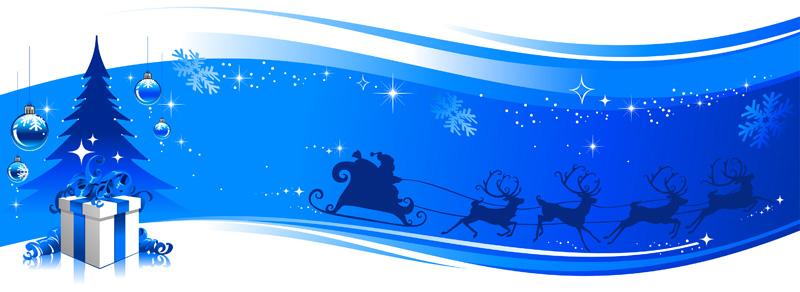 